El Paso ISD       Health       Grade Level: H.S. El Paso ISD       Health       Grade Level: H.S. El Paso ISD       Health       Grade Level: H.S. Unit 5: Growth and Development Unit 5: Growth and Development Unit 5: Growth and Development 11/5/12 – 11/16/12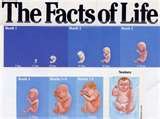 Chapter 18: (Lessons 2 &3) Male and Female Reproductive SystemsChapter 19: Prenatal Development and BirthChapter 20: Adolescence and the Life CycleChapter 18: (Lessons 2 &3) Male and Female Reproductive SystemsChapter 19: Prenatal Development and BirthChapter 20: Adolescence and the Life CycleChapter 18: (Lessons 2 &3) Male and Female Reproductive SystemsChapter 19: Prenatal Development and BirthChapter 20: Adolescence and the Life CycleChapter 18: (Lessons 2 &3) Male and Female Reproductive SystemsChapter 19: Prenatal Development and BirthChapter 20: Adolescence and the Life CycleAcademic Vocabulary: Reproductive Systems: reproductive system, sperm, testosterone, testes, scrotum, penis, semen, sterility, ova, uterus, ovaries, ovulation, fallopian      tubes, vagina, cervix, menstruationLife Cycle: amniotic sac, embryo, fertilization, fetus, implantation, labor, placenta, umbilical cord, birthing center, stillbirth, miscarriage,      prenatal care, fetal alcohol syndrome (FAS), CVS, DNA, genes, gene therapy, genetic disorder, chromosomes, heredity, amniocentesis,      autonomy, developmental tasks, scoliosis Growth and Change: adolescence, cognition, gametes, hormones, puberty, sex characteristics, emotional intimacy, emotional maturity, physical      maturity, commitment, marital adjustment, adoption, self-directed, unconditional love, empty-nest syndrome, transitions, integrityAcademic Vocabulary: Reproductive Systems: reproductive system, sperm, testosterone, testes, scrotum, penis, semen, sterility, ova, uterus, ovaries, ovulation, fallopian      tubes, vagina, cervix, menstruationLife Cycle: amniotic sac, embryo, fertilization, fetus, implantation, labor, placenta, umbilical cord, birthing center, stillbirth, miscarriage,      prenatal care, fetal alcohol syndrome (FAS), CVS, DNA, genes, gene therapy, genetic disorder, chromosomes, heredity, amniocentesis,      autonomy, developmental tasks, scoliosis Growth and Change: adolescence, cognition, gametes, hormones, puberty, sex characteristics, emotional intimacy, emotional maturity, physical      maturity, commitment, marital adjustment, adoption, self-directed, unconditional love, empty-nest syndrome, transitions, integrityAcademic Vocabulary: Reproductive Systems: reproductive system, sperm, testosterone, testes, scrotum, penis, semen, sterility, ova, uterus, ovaries, ovulation, fallopian      tubes, vagina, cervix, menstruationLife Cycle: amniotic sac, embryo, fertilization, fetus, implantation, labor, placenta, umbilical cord, birthing center, stillbirth, miscarriage,      prenatal care, fetal alcohol syndrome (FAS), CVS, DNA, genes, gene therapy, genetic disorder, chromosomes, heredity, amniocentesis,      autonomy, developmental tasks, scoliosis Growth and Change: adolescence, cognition, gametes, hormones, puberty, sex characteristics, emotional intimacy, emotional maturity, physical      maturity, commitment, marital adjustment, adoption, self-directed, unconditional love, empty-nest syndrome, transitions, integrityAcademic Vocabulary: Reproductive Systems: reproductive system, sperm, testosterone, testes, scrotum, penis, semen, sterility, ova, uterus, ovaries, ovulation, fallopian      tubes, vagina, cervix, menstruationLife Cycle: amniotic sac, embryo, fertilization, fetus, implantation, labor, placenta, umbilical cord, birthing center, stillbirth, miscarriage,      prenatal care, fetal alcohol syndrome (FAS), CVS, DNA, genes, gene therapy, genetic disorder, chromosomes, heredity, amniocentesis,      autonomy, developmental tasks, scoliosis Growth and Change: adolescence, cognition, gametes, hormones, puberty, sex characteristics, emotional intimacy, emotional maturity, physical      maturity, commitment, marital adjustment, adoption, self-directed, unconditional love, empty-nest syndrome, transitions, integrityAcademic Vocabulary: Reproductive Systems: reproductive system, sperm, testosterone, testes, scrotum, penis, semen, sterility, ova, uterus, ovaries, ovulation, fallopian      tubes, vagina, cervix, menstruationLife Cycle: amniotic sac, embryo, fertilization, fetus, implantation, labor, placenta, umbilical cord, birthing center, stillbirth, miscarriage,      prenatal care, fetal alcohol syndrome (FAS), CVS, DNA, genes, gene therapy, genetic disorder, chromosomes, heredity, amniocentesis,      autonomy, developmental tasks, scoliosis Growth and Change: adolescence, cognition, gametes, hormones, puberty, sex characteristics, emotional intimacy, emotional maturity, physical      maturity, commitment, marital adjustment, adoption, self-directed, unconditional love, empty-nest syndrome, transitions, integrityAcademic Vocabulary: Reproductive Systems: reproductive system, sperm, testosterone, testes, scrotum, penis, semen, sterility, ova, uterus, ovaries, ovulation, fallopian      tubes, vagina, cervix, menstruationLife Cycle: amniotic sac, embryo, fertilization, fetus, implantation, labor, placenta, umbilical cord, birthing center, stillbirth, miscarriage,      prenatal care, fetal alcohol syndrome (FAS), CVS, DNA, genes, gene therapy, genetic disorder, chromosomes, heredity, amniocentesis,      autonomy, developmental tasks, scoliosis Growth and Change: adolescence, cognition, gametes, hormones, puberty, sex characteristics, emotional intimacy, emotional maturity, physical      maturity, commitment, marital adjustment, adoption, self-directed, unconditional love, empty-nest syndrome, transitions, integrityAcademic Vocabulary: Reproductive Systems: reproductive system, sperm, testosterone, testes, scrotum, penis, semen, sterility, ova, uterus, ovaries, ovulation, fallopian      tubes, vagina, cervix, menstruationLife Cycle: amniotic sac, embryo, fertilization, fetus, implantation, labor, placenta, umbilical cord, birthing center, stillbirth, miscarriage,      prenatal care, fetal alcohol syndrome (FAS), CVS, DNA, genes, gene therapy, genetic disorder, chromosomes, heredity, amniocentesis,      autonomy, developmental tasks, scoliosis Growth and Change: adolescence, cognition, gametes, hormones, puberty, sex characteristics, emotional intimacy, emotional maturity, physical      maturity, commitment, marital adjustment, adoption, self-directed, unconditional love, empty-nest syndrome, transitions, integrityAcademic Vocabulary: Reproductive Systems: reproductive system, sperm, testosterone, testes, scrotum, penis, semen, sterility, ova, uterus, ovaries, ovulation, fallopian      tubes, vagina, cervix, menstruationLife Cycle: amniotic sac, embryo, fertilization, fetus, implantation, labor, placenta, umbilical cord, birthing center, stillbirth, miscarriage,      prenatal care, fetal alcohol syndrome (FAS), CVS, DNA, genes, gene therapy, genetic disorder, chromosomes, heredity, amniocentesis,      autonomy, developmental tasks, scoliosis Growth and Change: adolescence, cognition, gametes, hormones, puberty, sex characteristics, emotional intimacy, emotional maturity, physical      maturity, commitment, marital adjustment, adoption, self-directed, unconditional love, empty-nest syndrome, transitions, integrityGuiding QuestionsChapter 18       1. What are three ways to care for the male             reproductive system?       2.  Describe the path that sperm follow from the time             they form until they leave the body.       3.  What are three physical changes initiated by             testosterone in males?       4.  Name and describe the two processes that are part            of the menstrual cycle.       5.  List three causes of infertility in females.Chapter 19       1. What is the function of the amniotic sac?       2.  Summarize the three stages of labor.       3.  Why is nutritional counseling important during             pregnancy?       4.  List four environmental hazards that can harm a             fetus.       5.  How does the genetic makeup of a male differ             from that of a female?Chapter 20 1.  What are two characteristics of an emotionally        mature person?2.  Why does emotional maturity take longer to      achieve than physical maturity?3.  Why are teen marriages often unsuccessful?4.  How has increased life expectancy affected the      way people view retirement?5.  How can a parent help a child become self-    directed?Guiding QuestionsChapter 18       1. What are three ways to care for the male             reproductive system?       2.  Describe the path that sperm follow from the time             they form until they leave the body.       3.  What are three physical changes initiated by             testosterone in males?       4.  Name and describe the two processes that are part            of the menstrual cycle.       5.  List three causes of infertility in females.Chapter 19       1. What is the function of the amniotic sac?       2.  Summarize the three stages of labor.       3.  Why is nutritional counseling important during             pregnancy?       4.  List four environmental hazards that can harm a             fetus.       5.  How does the genetic makeup of a male differ             from that of a female?Chapter 20 1.  What are two characteristics of an emotionally        mature person?2.  Why does emotional maturity take longer to      achieve than physical maturity?3.  Why are teen marriages often unsuccessful?4.  How has increased life expectancy affected the      way people view retirement?5.  How can a parent help a child become self-    directed?Enduring UnderstandingsChapter 18       1. *get regular check-ups           *bathe regularly           *wear protective equipment when necessary           *perform regular self examinations           *practice abstinence       2.  From the testes, sperm go to the epididymis, the vas deferens, and the urethra             before leaving the body.       3.  *broadening of the shoulders            *development of muscles, facial hair, and body hair            *deepening of voice            *production of sperm       4.  Menstrual cycle includes:            *ovulation- release of a mature egg each month            *menstruation- the flow of the uterine lining out of the body       5.  *endometriosis            *PID            *STDsChapter 19       1. to protect and insulate the fetus       2. Stages of labor:           *dilation           *passage through the birth canal           *afterbirth delivery       3.  nutrition during pregnancy is a balancing act of eating the right food without             overeating; each female has their own unique nutritional requirements, as does             the fetus.       4.  *lead            *smog            *radiation            *cat litter       5.  Males have an X and a Y chromosome; females have two X chromosomes.Chapter 20       1.  *ability to give and receive love            *ability to face reality and deal with it            *capacity to relate positively to life experiences and learn from them            *the desire to strive to be the best you can be       2.  It comes from experiencing relationships and situations throughout adulthood       3.  Most teens are not mature enough to handle the responsibilities of marriage.       4.   People want to be healthier and more active during their retirement years.       5.  Self Directing Help:            *correcting misbehavior            *praising positive behavior            *being consistent with the rules and consequencesEnduring UnderstandingsChapter 18       1. *get regular check-ups           *bathe regularly           *wear protective equipment when necessary           *perform regular self examinations           *practice abstinence       2.  From the testes, sperm go to the epididymis, the vas deferens, and the urethra             before leaving the body.       3.  *broadening of the shoulders            *development of muscles, facial hair, and body hair            *deepening of voice            *production of sperm       4.  Menstrual cycle includes:            *ovulation- release of a mature egg each month            *menstruation- the flow of the uterine lining out of the body       5.  *endometriosis            *PID            *STDsChapter 19       1. to protect and insulate the fetus       2. Stages of labor:           *dilation           *passage through the birth canal           *afterbirth delivery       3.  nutrition during pregnancy is a balancing act of eating the right food without             overeating; each female has their own unique nutritional requirements, as does             the fetus.       4.  *lead            *smog            *radiation            *cat litter       5.  Males have an X and a Y chromosome; females have two X chromosomes.Chapter 20       1.  *ability to give and receive love            *ability to face reality and deal with it            *capacity to relate positively to life experiences and learn from them            *the desire to strive to be the best you can be       2.  It comes from experiencing relationships and situations throughout adulthood       3.  Most teens are not mature enough to handle the responsibilities of marriage.       4.   People want to be healthier and more active during their retirement years.       5.  Self Directing Help:            *correcting misbehavior            *praising positive behavior            *being consistent with the rules and consequencesEnduring UnderstandingsChapter 18       1. *get regular check-ups           *bathe regularly           *wear protective equipment when necessary           *perform regular self examinations           *practice abstinence       2.  From the testes, sperm go to the epididymis, the vas deferens, and the urethra             before leaving the body.       3.  *broadening of the shoulders            *development of muscles, facial hair, and body hair            *deepening of voice            *production of sperm       4.  Menstrual cycle includes:            *ovulation- release of a mature egg each month            *menstruation- the flow of the uterine lining out of the body       5.  *endometriosis            *PID            *STDsChapter 19       1. to protect and insulate the fetus       2. Stages of labor:           *dilation           *passage through the birth canal           *afterbirth delivery       3.  nutrition during pregnancy is a balancing act of eating the right food without             overeating; each female has their own unique nutritional requirements, as does             the fetus.       4.  *lead            *smog            *radiation            *cat litter       5.  Males have an X and a Y chromosome; females have two X chromosomes.Chapter 20       1.  *ability to give and receive love            *ability to face reality and deal with it            *capacity to relate positively to life experiences and learn from them            *the desire to strive to be the best you can be       2.  It comes from experiencing relationships and situations throughout adulthood       3.  Most teens are not mature enough to handle the responsibilities of marriage.       4.   People want to be healthier and more active during their retirement years.       5.  Self Directing Help:            *correcting misbehavior            *praising positive behavior            *being consistent with the rules and consequencesEnduring UnderstandingsChapter 18       1. *get regular check-ups           *bathe regularly           *wear protective equipment when necessary           *perform regular self examinations           *practice abstinence       2.  From the testes, sperm go to the epididymis, the vas deferens, and the urethra             before leaving the body.       3.  *broadening of the shoulders            *development of muscles, facial hair, and body hair            *deepening of voice            *production of sperm       4.  Menstrual cycle includes:            *ovulation- release of a mature egg each month            *menstruation- the flow of the uterine lining out of the body       5.  *endometriosis            *PID            *STDsChapter 19       1. to protect and insulate the fetus       2. Stages of labor:           *dilation           *passage through the birth canal           *afterbirth delivery       3.  nutrition during pregnancy is a balancing act of eating the right food without             overeating; each female has their own unique nutritional requirements, as does             the fetus.       4.  *lead            *smog            *radiation            *cat litter       5.  Males have an X and a Y chromosome; females have two X chromosomes.Chapter 20       1.  *ability to give and receive love            *ability to face reality and deal with it            *capacity to relate positively to life experiences and learn from them            *the desire to strive to be the best you can be       2.  It comes from experiencing relationships and situations throughout adulthood       3.  Most teens are not mature enough to handle the responsibilities of marriage.       4.   People want to be healthier and more active during their retirement years.       5.  Self Directing Help:            *correcting misbehavior            *praising positive behavior            *being consistent with the rules and consequencesEnduring UnderstandingsChapter 18       1. *get regular check-ups           *bathe regularly           *wear protective equipment when necessary           *perform regular self examinations           *practice abstinence       2.  From the testes, sperm go to the epididymis, the vas deferens, and the urethra             before leaving the body.       3.  *broadening of the shoulders            *development of muscles, facial hair, and body hair            *deepening of voice            *production of sperm       4.  Menstrual cycle includes:            *ovulation- release of a mature egg each month            *menstruation- the flow of the uterine lining out of the body       5.  *endometriosis            *PID            *STDsChapter 19       1. to protect and insulate the fetus       2. Stages of labor:           *dilation           *passage through the birth canal           *afterbirth delivery       3.  nutrition during pregnancy is a balancing act of eating the right food without             overeating; each female has their own unique nutritional requirements, as does             the fetus.       4.  *lead            *smog            *radiation            *cat litter       5.  Males have an X and a Y chromosome; females have two X chromosomes.Chapter 20       1.  *ability to give and receive love            *ability to face reality and deal with it            *capacity to relate positively to life experiences and learn from them            *the desire to strive to be the best you can be       2.  It comes from experiencing relationships and situations throughout adulthood       3.  Most teens are not mature enough to handle the responsibilities of marriage.       4.   People want to be healthier and more active during their retirement years.       5.  Self Directing Help:            *correcting misbehavior            *praising positive behavior            *being consistent with the rules and consequencesEnduring UnderstandingsChapter 18       1. *get regular check-ups           *bathe regularly           *wear protective equipment when necessary           *perform regular self examinations           *practice abstinence       2.  From the testes, sperm go to the epididymis, the vas deferens, and the urethra             before leaving the body.       3.  *broadening of the shoulders            *development of muscles, facial hair, and body hair            *deepening of voice            *production of sperm       4.  Menstrual cycle includes:            *ovulation- release of a mature egg each month            *menstruation- the flow of the uterine lining out of the body       5.  *endometriosis            *PID            *STDsChapter 19       1. to protect and insulate the fetus       2. Stages of labor:           *dilation           *passage through the birth canal           *afterbirth delivery       3.  nutrition during pregnancy is a balancing act of eating the right food without             overeating; each female has their own unique nutritional requirements, as does             the fetus.       4.  *lead            *smog            *radiation            *cat litter       5.  Males have an X and a Y chromosome; females have two X chromosomes.Chapter 20       1.  *ability to give and receive love            *ability to face reality and deal with it            *capacity to relate positively to life experiences and learn from them            *the desire to strive to be the best you can be       2.  It comes from experiencing relationships and situations throughout adulthood       3.  Most teens are not mature enough to handle the responsibilities of marriage.       4.   People want to be healthier and more active during their retirement years.       5.  Self Directing Help:            *correcting misbehavior            *praising positive behavior            *being consistent with the rules and consequencesWRITTENTAUGHTTAUGHTTAUGHTTAUGHTTESTEDTESTEDTESTEDTEKS115.32Chapter 186B. Relate the importance of early detection and warning signs that prompt individuals of all ages to seek health care.7H. Analyze the importance and benefits of abstinence as it relates to emotional health and prevention of pregnancy and sexually transmitted diseases.12A. Identify situations requiring professional health services for people of all ages such as primary, preventive, and emergency care.Chapter 193A. Explain fetal development from conception through pregnancy and birth.3C. Analyze the harmful effects of certain substances on the fetus such as alcohol, tobacco, other drugs, and environmental hazards such as lead.3D. Explain the significance of genetics and its role in fetal development.Chapter 206C. Appraise the significance of body changes occurring during adolescence.9A. Describe the roles of parents, grandparents, and other family members in promoting a healthy family.13B. Distinguish between a dating relationship and a marriage.Glencoe Health I Course Chapters 18-20Individual ActivitiesInteractive Notebooks –Using a spiral notebook, students write the vocabulary words on the left page.  Draw a picture of the word with an explanation of what they think the word means. On the right side, students write the textbook definition.Foldables- See beginning of Chapter for foldable activity ideas.Word Wall- Have vocabulary words on wall for student reference.Private Health Journals- Students are able to right down their personal thoughts and feelings about a certain topic being discussed.Quick Starts- See beginning of each section for ideas.Cooperative Learning ActivitiesProvide an unlabeled drawing of them male reproductive system.  Let students work in partners to label and review the internal structures and its functions. (Ch. 18, L2)Have students divide into five groups and assign each group one of the paragraphs on the care of the male reproductive system.  Read and discuss the information and present to the rest of the class. (Ch. 18, L 2)Provide an unlabeled drawing of them male reproductive system.  Let students work in partners to label and review the internal structures and its functions. (Ch. 18, L3)Have students work in small groups to research the effects of poor nutrition, stress, or illness on the menstrual cycle.  Select some eating disorders as the focus of their research.  Share and discuss their finding. (Ch. 18, L3) Have students bring in various photos of babies at various years of age.  Divide class into groups and give them a photo to examine and discuss their observations about the physical development at various ages.  Create a poster using photos of babies and include a summary of findings. (Ch. 19)Present a situation to the class: Norma has just confirmed she is pregnant, but she and her husband have decided not to say anything for a few more weeks.  They go to a family party, where several people are smoking indoors.  In groups discuss what Norma should do and what her husband should do and why?  (Ch. 19)Have students bring to class photographs from magazines showing parents and their young children.  Have groups meet and discuss what the pictures portray; which aspects of parenting are emphasized, which responsibilities of parenthood are shown, why do you think most pictures do not emphasize the responsibilities? (Ch. 20)Find and read magazine articles that deal with middle adulthood (middle age).  Discuss the information and advice in the articles; how accurate is information, and is it healthful information? (Ch. 20)Technology ActivitiesGo to health.glencoe.com, to view various discussions and updates to learn more about health topics.Ask students to look up more information on circumcision.  What are some cultural and religious traditions, benefits and risks of the practice? (Ch. 18, L2)Using online and library resources explores the question: how does the use of tobacco, alcohol, and other drugs affect the male reproductive system? (Ch. 18, L2)Using a dictionary, explore the relationships among the words: ovum, ova, ovary, and ovulation. (Ch. 18, L3)Research treatment options currently available for females diagnosed with breast cancer.  Discuss with the class findings and reasons that a female may choose to consider any one of the treatments. (Ch. 18, L3)Find out more about the survival rate for fetuses born at 24 weeks.  Gather information such as how much do babies born at this time usually weigh? What medical attention or procedures are common at this age? What risks does the fetus face? (Ch. 19)Ask students to gather necessary information to create a flyer for prenatal care.  Compile information from clinics, hospitals, and doctors. (Ch. 19)Research marriage traditions in various cultures and if they are arranged for social, economical, or political advantages.  What happens if marriage is outside of group or not approved? Discuss with class. (Ch. 20)Gather statistics on teen marriages in El Paso, in Texas, and in the U.S.  IN the past 5 years how many teens have been married?  How many divorced?  Summarize findings and draw a graph. (Ch. 20) Glencoe Health I Course Chapters 18-20Individual ActivitiesInteractive Notebooks –Using a spiral notebook, students write the vocabulary words on the left page.  Draw a picture of the word with an explanation of what they think the word means. On the right side, students write the textbook definition.Foldables- See beginning of Chapter for foldable activity ideas.Word Wall- Have vocabulary words on wall for student reference.Private Health Journals- Students are able to right down their personal thoughts and feelings about a certain topic being discussed.Quick Starts- See beginning of each section for ideas.Cooperative Learning ActivitiesProvide an unlabeled drawing of them male reproductive system.  Let students work in partners to label and review the internal structures and its functions. (Ch. 18, L2)Have students divide into five groups and assign each group one of the paragraphs on the care of the male reproductive system.  Read and discuss the information and present to the rest of the class. (Ch. 18, L 2)Provide an unlabeled drawing of them male reproductive system.  Let students work in partners to label and review the internal structures and its functions. (Ch. 18, L3)Have students work in small groups to research the effects of poor nutrition, stress, or illness on the menstrual cycle.  Select some eating disorders as the focus of their research.  Share and discuss their finding. (Ch. 18, L3) Have students bring in various photos of babies at various years of age.  Divide class into groups and give them a photo to examine and discuss their observations about the physical development at various ages.  Create a poster using photos of babies and include a summary of findings. (Ch. 19)Present a situation to the class: Norma has just confirmed she is pregnant, but she and her husband have decided not to say anything for a few more weeks.  They go to a family party, where several people are smoking indoors.  In groups discuss what Norma should do and what her husband should do and why?  (Ch. 19)Have students bring to class photographs from magazines showing parents and their young children.  Have groups meet and discuss what the pictures portray; which aspects of parenting are emphasized, which responsibilities of parenthood are shown, why do you think most pictures do not emphasize the responsibilities? (Ch. 20)Find and read magazine articles that deal with middle adulthood (middle age).  Discuss the information and advice in the articles; how accurate is information, and is it healthful information? (Ch. 20)Technology ActivitiesGo to health.glencoe.com, to view various discussions and updates to learn more about health topics.Ask students to look up more information on circumcision.  What are some cultural and religious traditions, benefits and risks of the practice? (Ch. 18, L2)Using online and library resources explores the question: how does the use of tobacco, alcohol, and other drugs affect the male reproductive system? (Ch. 18, L2)Using a dictionary, explore the relationships among the words: ovum, ova, ovary, and ovulation. (Ch. 18, L3)Research treatment options currently available for females diagnosed with breast cancer.  Discuss with the class findings and reasons that a female may choose to consider any one of the treatments. (Ch. 18, L3)Find out more about the survival rate for fetuses born at 24 weeks.  Gather information such as how much do babies born at this time usually weigh? What medical attention or procedures are common at this age? What risks does the fetus face? (Ch. 19)Ask students to gather necessary information to create a flyer for prenatal care.  Compile information from clinics, hospitals, and doctors. (Ch. 19)Research marriage traditions in various cultures and if they are arranged for social, economical, or political advantages.  What happens if marriage is outside of group or not approved? Discuss with class. (Ch. 20)Gather statistics on teen marriages in El Paso, in Texas, and in the U.S.  IN the past 5 years how many teens have been married?  How many divorced?  Summarize findings and draw a graph. (Ch. 20) Glencoe Health I Course Chapters 18-20Individual ActivitiesInteractive Notebooks –Using a spiral notebook, students write the vocabulary words on the left page.  Draw a picture of the word with an explanation of what they think the word means. On the right side, students write the textbook definition.Foldables- See beginning of Chapter for foldable activity ideas.Word Wall- Have vocabulary words on wall for student reference.Private Health Journals- Students are able to right down their personal thoughts and feelings about a certain topic being discussed.Quick Starts- See beginning of each section for ideas.Cooperative Learning ActivitiesProvide an unlabeled drawing of them male reproductive system.  Let students work in partners to label and review the internal structures and its functions. (Ch. 18, L2)Have students divide into five groups and assign each group one of the paragraphs on the care of the male reproductive system.  Read and discuss the information and present to the rest of the class. (Ch. 18, L 2)Provide an unlabeled drawing of them male reproductive system.  Let students work in partners to label and review the internal structures and its functions. (Ch. 18, L3)Have students work in small groups to research the effects of poor nutrition, stress, or illness on the menstrual cycle.  Select some eating disorders as the focus of their research.  Share and discuss their finding. (Ch. 18, L3) Have students bring in various photos of babies at various years of age.  Divide class into groups and give them a photo to examine and discuss their observations about the physical development at various ages.  Create a poster using photos of babies and include a summary of findings. (Ch. 19)Present a situation to the class: Norma has just confirmed she is pregnant, but she and her husband have decided not to say anything for a few more weeks.  They go to a family party, where several people are smoking indoors.  In groups discuss what Norma should do and what her husband should do and why?  (Ch. 19)Have students bring to class photographs from magazines showing parents and their young children.  Have groups meet and discuss what the pictures portray; which aspects of parenting are emphasized, which responsibilities of parenthood are shown, why do you think most pictures do not emphasize the responsibilities? (Ch. 20)Find and read magazine articles that deal with middle adulthood (middle age).  Discuss the information and advice in the articles; how accurate is information, and is it healthful information? (Ch. 20)Technology ActivitiesGo to health.glencoe.com, to view various discussions and updates to learn more about health topics.Ask students to look up more information on circumcision.  What are some cultural and religious traditions, benefits and risks of the practice? (Ch. 18, L2)Using online and library resources explores the question: how does the use of tobacco, alcohol, and other drugs affect the male reproductive system? (Ch. 18, L2)Using a dictionary, explore the relationships among the words: ovum, ova, ovary, and ovulation. (Ch. 18, L3)Research treatment options currently available for females diagnosed with breast cancer.  Discuss with the class findings and reasons that a female may choose to consider any one of the treatments. (Ch. 18, L3)Find out more about the survival rate for fetuses born at 24 weeks.  Gather information such as how much do babies born at this time usually weigh? What medical attention or procedures are common at this age? What risks does the fetus face? (Ch. 19)Ask students to gather necessary information to create a flyer for prenatal care.  Compile information from clinics, hospitals, and doctors. (Ch. 19)Research marriage traditions in various cultures and if they are arranged for social, economical, or political advantages.  What happens if marriage is outside of group or not approved? Discuss with class. (Ch. 20)Gather statistics on teen marriages in El Paso, in Texas, and in the U.S.  IN the past 5 years how many teens have been married?  How many divorced?  Summarize findings and draw a graph. (Ch. 20) Glencoe Health I Course Chapters 18-20Individual ActivitiesInteractive Notebooks –Using a spiral notebook, students write the vocabulary words on the left page.  Draw a picture of the word with an explanation of what they think the word means. On the right side, students write the textbook definition.Foldables- See beginning of Chapter for foldable activity ideas.Word Wall- Have vocabulary words on wall for student reference.Private Health Journals- Students are able to right down their personal thoughts and feelings about a certain topic being discussed.Quick Starts- See beginning of each section for ideas.Cooperative Learning ActivitiesProvide an unlabeled drawing of them male reproductive system.  Let students work in partners to label and review the internal structures and its functions. (Ch. 18, L2)Have students divide into five groups and assign each group one of the paragraphs on the care of the male reproductive system.  Read and discuss the information and present to the rest of the class. (Ch. 18, L 2)Provide an unlabeled drawing of them male reproductive system.  Let students work in partners to label and review the internal structures and its functions. (Ch. 18, L3)Have students work in small groups to research the effects of poor nutrition, stress, or illness on the menstrual cycle.  Select some eating disorders as the focus of their research.  Share and discuss their finding. (Ch. 18, L3) Have students bring in various photos of babies at various years of age.  Divide class into groups and give them a photo to examine and discuss their observations about the physical development at various ages.  Create a poster using photos of babies and include a summary of findings. (Ch. 19)Present a situation to the class: Norma has just confirmed she is pregnant, but she and her husband have decided not to say anything for a few more weeks.  They go to a family party, where several people are smoking indoors.  In groups discuss what Norma should do and what her husband should do and why?  (Ch. 19)Have students bring to class photographs from magazines showing parents and their young children.  Have groups meet and discuss what the pictures portray; which aspects of parenting are emphasized, which responsibilities of parenthood are shown, why do you think most pictures do not emphasize the responsibilities? (Ch. 20)Find and read magazine articles that deal with middle adulthood (middle age).  Discuss the information and advice in the articles; how accurate is information, and is it healthful information? (Ch. 20)Technology ActivitiesGo to health.glencoe.com, to view various discussions and updates to learn more about health topics.Ask students to look up more information on circumcision.  What are some cultural and religious traditions, benefits and risks of the practice? (Ch. 18, L2)Using online and library resources explores the question: how does the use of tobacco, alcohol, and other drugs affect the male reproductive system? (Ch. 18, L2)Using a dictionary, explore the relationships among the words: ovum, ova, ovary, and ovulation. (Ch. 18, L3)Research treatment options currently available for females diagnosed with breast cancer.  Discuss with the class findings and reasons that a female may choose to consider any one of the treatments. (Ch. 18, L3)Find out more about the survival rate for fetuses born at 24 weeks.  Gather information such as how much do babies born at this time usually weigh? What medical attention or procedures are common at this age? What risks does the fetus face? (Ch. 19)Ask students to gather necessary information to create a flyer for prenatal care.  Compile information from clinics, hospitals, and doctors. (Ch. 19)Research marriage traditions in various cultures and if they are arranged for social, economical, or political advantages.  What happens if marriage is outside of group or not approved? Discuss with class. (Ch. 20)Gather statistics on teen marriages in El Paso, in Texas, and in the U.S.  IN the past 5 years how many teens have been married?  How many divorced?  Summarize findings and draw a graph. (Ch. 20) Assessment(s)Chapter 18AssessmentsLesson 2 Review p. 473Lesson 3 Review p. 479Chapter 18 Review p.482-483Chapter 18 TestChapter 19AssessmentsLesson 1 Review p. 491Lesson 2 Review p. 497Lesson 3 Review p. 503Lesson 4 Review p. 507Chapter 19 Review p. 510-511Chapter 19 TestChapter 20AssessmentsLesson 1 Review p. 519Lesson 2 Review p.523Lesson 3 Review p. 528Lesson 4 Review p. 533Chapter 20 Review p. 536-537Chapter 20 TestAssessment(s)Chapter 18AssessmentsLesson 2 Review p. 473Lesson 3 Review p. 479Chapter 18 Review p.482-483Chapter 18 TestChapter 19AssessmentsLesson 1 Review p. 491Lesson 2 Review p. 497Lesson 3 Review p. 503Lesson 4 Review p. 507Chapter 19 Review p. 510-511Chapter 19 TestChapter 20AssessmentsLesson 1 Review p. 519Lesson 2 Review p.523Lesson 3 Review p. 528Lesson 4 Review p. 533Chapter 20 Review p. 536-537Chapter 20 TestAssessment(s)Chapter 18AssessmentsLesson 2 Review p. 473Lesson 3 Review p. 479Chapter 18 Review p.482-483Chapter 18 TestChapter 19AssessmentsLesson 1 Review p. 491Lesson 2 Review p. 497Lesson 3 Review p. 503Lesson 4 Review p. 507Chapter 19 Review p. 510-511Chapter 19 TestChapter 20AssessmentsLesson 1 Review p. 519Lesson 2 Review p.523Lesson 3 Review p. 528Lesson 4 Review p. 533Chapter 20 Review p. 536-537Chapter 20 TestTEKS115.32Chapter 186B. Relate the importance of early detection and warning signs that prompt individuals of all ages to seek health care.7H. Analyze the importance and benefits of abstinence as it relates to emotional health and prevention of pregnancy and sexually transmitted diseases.12A. Identify situations requiring professional health services for people of all ages such as primary, preventive, and emergency care.Chapter 193A. Explain fetal development from conception through pregnancy and birth.3C. Analyze the harmful effects of certain substances on the fetus such as alcohol, tobacco, other drugs, and environmental hazards such as lead.3D. Explain the significance of genetics and its role in fetal development.Chapter 206C. Appraise the significance of body changes occurring during adolescence.9A. Describe the roles of parents, grandparents, and other family members in promoting a healthy family.13B. Distinguish between a dating relationship and a marriage.Assessment(s)Chapter 18AssessmentsLesson 2 Review p. 473Lesson 3 Review p. 479Chapter 18 Review p.482-483Chapter 18 TestChapter 19AssessmentsLesson 1 Review p. 491Lesson 2 Review p. 497Lesson 3 Review p. 503Lesson 4 Review p. 507Chapter 19 Review p. 510-511Chapter 19 TestChapter 20AssessmentsLesson 1 Review p. 519Lesson 2 Review p.523Lesson 3 Review p. 528Lesson 4 Review p. 533Chapter 20 Review p. 536-537Chapter 20 TestAssessment(s)Chapter 18AssessmentsLesson 2 Review p. 473Lesson 3 Review p. 479Chapter 18 Review p.482-483Chapter 18 TestChapter 19AssessmentsLesson 1 Review p. 491Lesson 2 Review p. 497Lesson 3 Review p. 503Lesson 4 Review p. 507Chapter 19 Review p. 510-511Chapter 19 TestChapter 20AssessmentsLesson 1 Review p. 519Lesson 2 Review p.523Lesson 3 Review p. 528Lesson 4 Review p. 533Chapter 20 Review p. 536-537Chapter 20 TestAssessment(s)Chapter 18AssessmentsLesson 2 Review p. 473Lesson 3 Review p. 479Chapter 18 Review p.482-483Chapter 18 TestChapter 19AssessmentsLesson 1 Review p. 491Lesson 2 Review p. 497Lesson 3 Review p. 503Lesson 4 Review p. 507Chapter 19 Review p. 510-511Chapter 19 TestChapter 20AssessmentsLesson 1 Review p. 519Lesson 2 Review p.523Lesson 3 Review p. 528Lesson 4 Review p. 533Chapter 20 Review p. 536-537Chapter 20 TestEnglish Language Proficiency Standards“In order for the ELL to meet grade-level learning expectations across the foundation and enrichment curriculum, all instruction delivered in English must be linguistically accommodated (communicated, sequenced, and scaffold) commensurate with the student’s level of English language proficiency.” Chapter 74.4 English Language Proficiency StandardsEnglish Language Proficiency Standards“In order for the ELL to meet grade-level learning expectations across the foundation and enrichment curriculum, all instruction delivered in English must be linguistically accommodated (communicated, sequenced, and scaffold) commensurate with the student’s level of English language proficiency.” Chapter 74.4 English Language Proficiency StandardsEnglish Language Proficiency Standards“In order for the ELL to meet grade-level learning expectations across the foundation and enrichment curriculum, all instruction delivered in English must be linguistically accommodated (communicated, sequenced, and scaffold) commensurate with the student’s level of English language proficiency.” Chapter 74.4 English Language Proficiency StandardsEnglish Language Proficiency Standards“In order for the ELL to meet grade-level learning expectations across the foundation and enrichment curriculum, all instruction delivered in English must be linguistically accommodated (communicated, sequenced, and scaffold) commensurate with the student’s level of English language proficiency.” Chapter 74.4 English Language Proficiency StandardsRefer  to English Language Proficiency Standards (ELPS) Implementation GuideRefer  to English Language Proficiency Standards (ELPS) Implementation GuideRefer  to English Language Proficiency Standards (ELPS) Implementation GuideRefer  to English Language Proficiency Standards (ELPS) Implementation Guide